Projekat finansira Evropska unija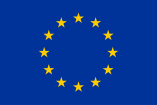 Регионални програм локалне демократије на Западном Балкану 2ReLOaD2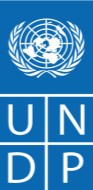 ПРОЈЕКАТ„Регионални програм локалне демократије на Западном Балкану 2 - ReLOaD2“(спроводи Програм Уједињених нација за развој (UNDP) у Србији, а финансира Европска унија)ЛИСТА ПРЕДЛОГА ПРИОРИТЕТНИХ ОБЛАСТИ На основу стратешких докумената Општине Топола, потреба цивилног сектора и узимајући у обзир делатности основаних ОЦД, предлажу се следећи приоритети односно специфичне области које ће се подржати Јавним позивом у наредном периоду кроз ReLOaD2 :Друштвена брига о осетљивим категоријамаОбразовање и младиТрадиција, туризам и очување историјског наслеђаЈавно здравље и заштита животне срединеПољопривреда и одрживи рурални развојКроз све предложене приоритете неопходно је посветити пажњу следећим циљевима одрживог развоја:циљ бр. 1 (Окончати сиромаштво свуда и у свим облицима), циљ бр. 5 (Постићи родну равноправност и оснаживати све жене и девојчице) ициљ бр. 10 (Смањити неједнакост између и унутар држава)